We Can! Book 6 Unit 3: My School is Cool! 1. Read and match with the pictures. 2. Read and underline the correct word. 1. Which subject do / did you like most this year? 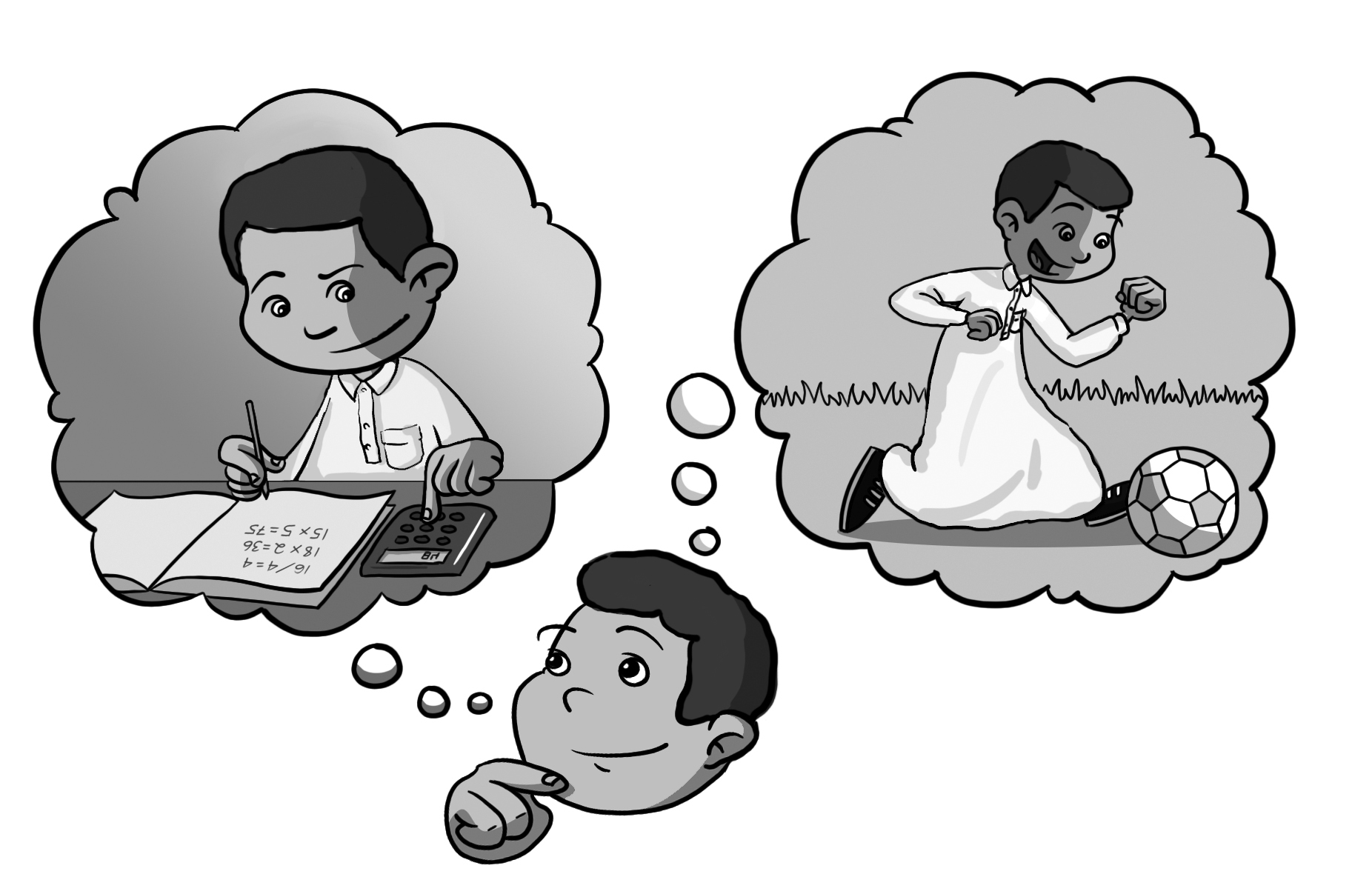 This year I like/ liked math.        2. Which subject do / did you like most last year? Last year I like/ liked PE. 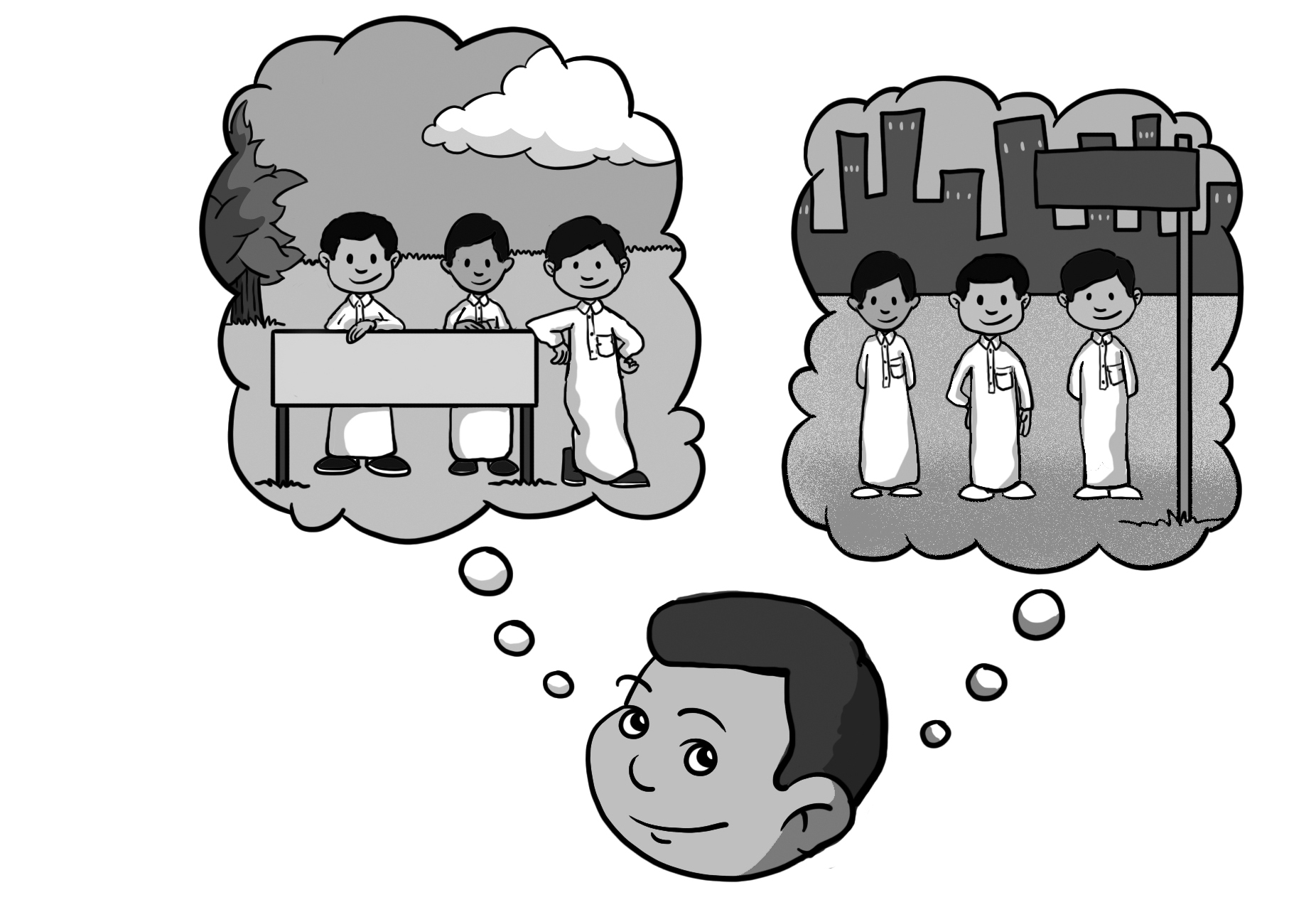 3. Which grade are / were you in this year?This year I am / were in the 6th grade.    4. Which grade are / were you in last year?Last year I am/ was in the 5th grade. 5. Which city does / did Saeed live in?He lives/ lived in Najran.                            6. Where do/ did Saeed’s family go last summer? Last summer they go/ went to Jazan. 3. Write about your school. The name of my school is _____________________.There are about _________________students in my school. We  __________________ school lunch at our school. Our school starts at ___________________. My English teacher is Mr. / Mrs. / Miss ___________.The best place in our school is the _______________.My favorite school subject is __________________.My best friend at school is __________________.4. Fill in the missing words. Begin with a capital letter. Our English Class Rulesask for help     don’t make        don’t shout     don’t forgetuse         stand up     speak       listen__________ to the teacher. __________ when you have a problem. 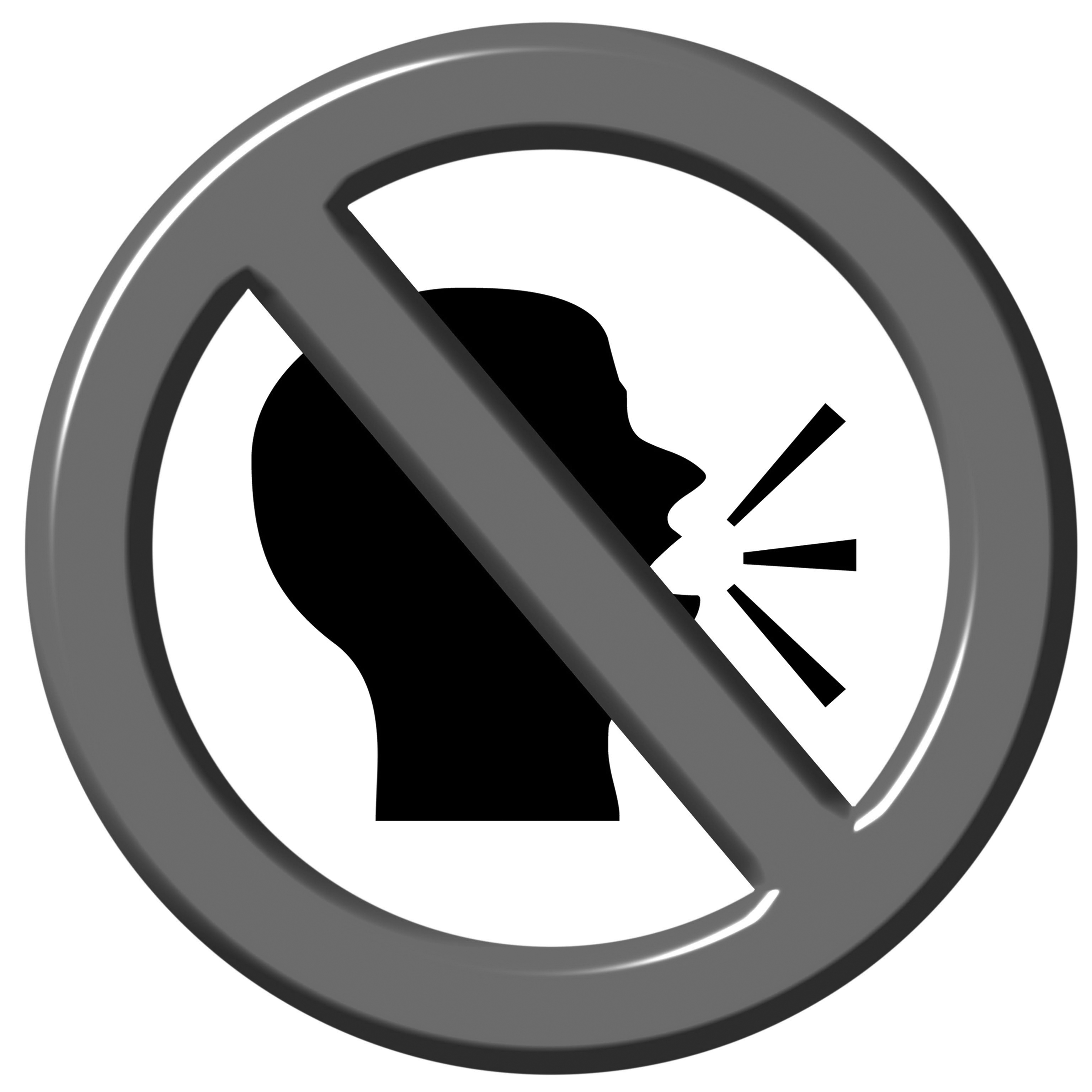 __________ when you present.                     __________ to do your homework. __________ your CD when you study English. __________ too much noise when you work in groups. __________ English in class!__________, speak clearly. 1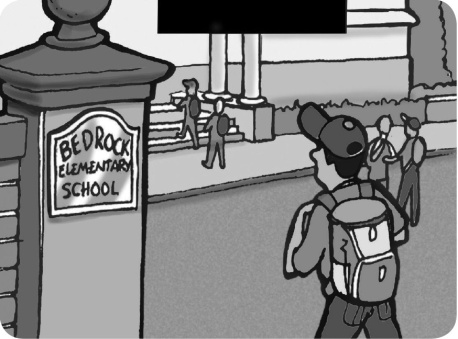 2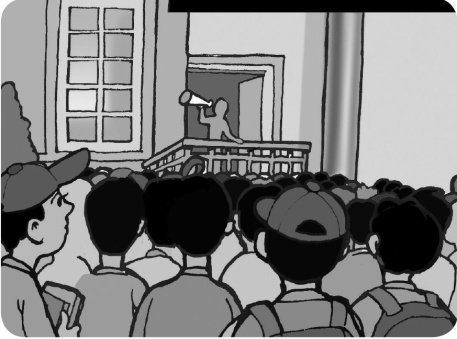 3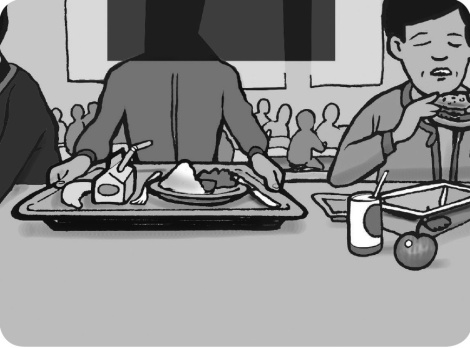 4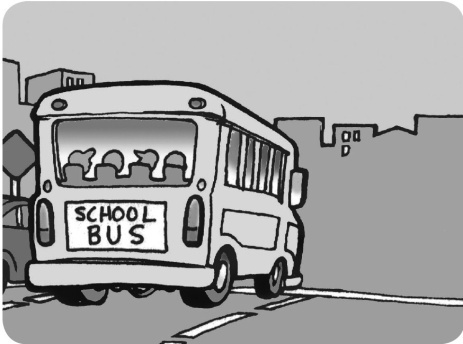 5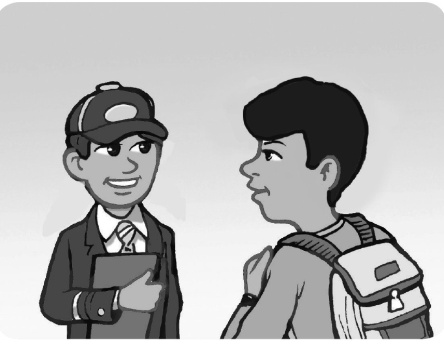 6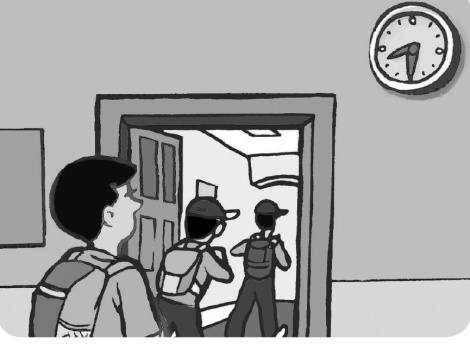  Do you have school lunch at your school? Yes, we do. Every day. ___What time does your school start? It starts at 8.30.       ___Do you have a school uniform? Yes, we do.                 ___How many students are there in your school? About 1,000.             ___What’s the name of your school? Bedrock Elementary School.                       ___Does your school have a school bus? Yes it does. It has a big yellow bus.                 ___